CARCD Forestry Committee Report – August 14, 2018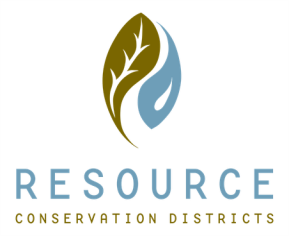 Monthly CARCD Forestry Committee Call: The call was attended by Susie Kirschner, Laurie Tippin, Pete Johnson, Jerry Reioux, Jerry Jensen, Paul Mason, Lauren Hubert, Lara Buluç, Steve Haze, Sheryl Landrum, Karen Buhr, Mary Mayeda & Mark Egbert. Major discussion items included: CARCD Updates: Karen Buhr, CARCD Executive Director, called in to the meeting to provide updates on CARCD’s work with forestry programs and legislative updates. CARCD is currently in the process of hiring a forestry program manager to carry out work as part of their Regional Conservation Partnership Program Agreement. CARCD is also launching their new website in a few weeks and there will be a new page for the forestry committee to host information. Karen also provided updates on forestry legislation that CARCD is tracking including:  Funding for community grants for fire prevention, Ensuring adequate insurance for current fire risk, and legislation on how PG&E and SCE should be held accountable during fire events.  CARCD Action Plan Update: CARCD will hold a fireside chat at the Annual Conference where committee members will solicit feedback from conference attendees on the finalized draft of the Action Plan and work with RCD’s to determine how the committee can best provide forestry and fire assistance. For committee members, actions & ideas for the Action Plan are due September 1st. CARCD Annual Conference: In addition to the fireside chat, the committee is planning a forestry tour November 13th and the Forestry Committee Meeting on November 14th. The committee is still working out the logistics of these activities and whether or not the forestry tour can be opened up to all conference attendees or only members of the committee. Sheryl Landrum, District Manager of RCD of Greater San Diego County, is organizing the tour which will focus on showcasing areas devastated by Shot Hole Borer and Gold Spotted Oak Borer. It was discussed that the local RCD’s may invite elected officials to join the tour to showcase these forestry issues.  Forest Stewardship Coordinating Committee: No major updates provided due to many CalFIRE staff working on fires this month. USFS has hired a new staff member to run the Forest Stewardship Program for Region 5, start date is Oct 1. Information about the Forest Legacy Program will be provided at the FSCC meeting taking place the last week in August in Northern CA.Fire Prevention Grants: CalFIRE plans to open up their Fire Prevention Grant Program later this Fall offering $150 million in grants. Last year’s funded projects are listed on CalFIRE’s website.The next Forestry Committee call is scheduled for September 11th 2018. 